ПОСТАНОВЛЕНИЕ                                                               JÖПот «03»  октября   2022 г. № 701с. Усть-КоксаО внесении изменений и дополнений в муниципальную программу МО «Усть-Коксинский район» Республики Алтай «Повышение эффективности  систем жизнеобеспечения МО «Усть-Коксинский район»  Республики Алтай»,  утвержденную постановлением Главы Администрации МО «Усть-Коксинский район» от 09.11.2018г. № 1228/7 «Об утверждении муниципальной программы  МО «Усть-Коксинский район» Республики Алтай «Повышение эффективности систем жизнеобеспечения МО «Усть-Коксинский район»  Республики Алтай».         В связи с изменением объемов финансирования, предусмотренных на реализацию муниципальной программы «Повышение эффективности систем жизнеобеспечения МО «Усть-Коксинский район» Республики Алтай»:ПОСТАНОВЛЯЮ:        1. Внести следующие изменения в муниципальную программу «Повышение эффективности систем жизнеобеспечения МО «Усть-Коксинский район»  Республики Алтай», утвержденную  постановлением  Главы Администрации МО «Усть-Коксинский район» от 09.11.2018г. № 1228/7 «Об утверждении муниципальной программы  МО «Усть-Коксинский район» Республики Алтай «Повышение эффективности систем жизнеобеспечения МО «Усть-Коксинский район»  Республики Алтай» (далее – муниципальная программа):        1.1. Строку  «Ресурсное обеспечение программы»   раздела 1 муниципальной программы в паспорте муниципальной программы принять в новой редакции:       1.2. Строку  «Ресурсное обеспечение программы»   раздела 4 муниципальной программы  в паспорте  подпрограммы 2 «Энергосбережение и повышение энергетической эффективности»  принять в новой редакции:          1.3. Строку  «Ресурсное обеспечение программы»   раздела 5 муниципальной программы  в паспорте  подпрограммы 3 «Развитие внутренней инфраструктуры и обеспечение безопасности жизнедеятельности населения»  принять в новой редакции:       1.4. Строку  «Ресурсное обеспечение программы»   раздела 6 муниципальной программы  в паспорте  подпрограммы 4 «Улучшение жилищных условий граждан»  принять в новой редакции:        1.5. Раздел VIII. «Ресурсное обеспечение муниципальной программы» изложить в новой редакции:          Общий объем бюджетных ассигнований на реализацию программы составит  347 430,36 тыс. рублей,  в том числе по годам реализации программы:2019 год – 59 143,62 тыс. рублей
2020 год – 82 756,58 тыс. рублей;                        
2021год –  90 678,87 тыс. рублей;                         
2022 год – 72 825,79 тыс. рублей;                        
2023 год – 22 745,37 тыс. рублей;                        
2024 год – 19 277,77 тыс. рублей.   На реализацию программы планируется привлечь:            
средства федерального бюджета в объеме  106 261,83 тыс. рублей(справочно);  средства местного бюджета в объеме  119 553,85 тыс. рублей,                                             средства республиканского бюджета Республики Алтай в объеме          103 871,13  тыс. рублей (справочно);      иные источники финансирования  в объеме 22 790,32 тыс.рублей.                                                                                                                                                                                                                                                                                   1.6.   Приложение №1 « Паспорт муниципальной программы»  к Постановлению  принять в новой редакции; Приложение №2 «Сведения о составе и значениях целевых показателей муниципальной программы»  принять в новой редакции; Приложение № 4 «Перечень основных мероприятий муниципальной программы» принять в новой редакции; Приложение № 5 «Прогнозная (справочная) оценка ресурсного обеспечения реализации программы по годам реализации программы за счет всех источников финансирования».          2. Настоящее Постановление подлежит официальному опубликованию путем его размещения на официальном сайте Муниципального образования «Усть-Коксинский район» Республики Алтай.  Информация о размещении на официальном сайте настоящего Постановления подлежит опубликованию в газете «Уймонские вести».  Первый заместитель  Главы АдминистрацииМО  «Усть-Коксинский район» РА                                                            О.М.АбросимоваРЕСПУБЛИКА АЛТАЙ АДМИНИСТРАЦИЯ МУНИЦИПАЛЬНОГО ОБРАЗОВАНИЯ«УСТЬ-КОКСИНСКИЙ РАЙОН» РЕСПУБЛИКА АЛТАЙ АДМИНИСТРАЦИЯ МУНИЦИПАЛЬНОГО ОБРАЗОВАНИЯ«УСТЬ-КОКСИНСКИЙ РАЙОН» 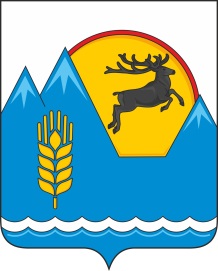 АЛТАЙ РЕСПУБЛИКАНЫНГ«КÖКСУУ-ООЗЫ АЙМАК» МУНИЦИПАЛ ТÖЗÖМÖЛИНИНГАДМИНИСТРАЦИЯЗЫАЛТАЙ РЕСПУБЛИКАНЫНГ«КÖКСУУ-ООЗЫ АЙМАК» МУНИЦИПАЛ ТÖЗÖМÖЛИНИНГАДМИНИСТРАЦИЯЗЫРесурсное      
обеспечение    
программы      Общий объем бюджетных ассигнований на реализацию программы составит  347 430,36 тыс. рублей,  в том числе по годам реализации программы:2019 год – 59 143,62 тыс. рублей
2020 год – 82 756,58 тыс. рублей;                        
2021год –  90 678,87 тыс. рублей;                         
2022 год – 72 825,79 тыс. рублей;                        
2023 год – 22 745,37 тыс. рублей;                        
2024 год – 19 277,77 тыс. рублей.   На реализацию программы планируется привлечь:            
средства федерального бюджета в объеме  106 261,83 тыс. рублей(справочно);  средства местного бюджета в объеме  119 553,85 тыс. рублей,                                             средства республиканского бюджета Республики Алтай в объеме          103 871,13  тыс. рублей (справочно);      иные источники финансирования  в объеме 22 790,32 тыс.рублей.                                                                   Ресурсное обеспечение подпрограммыОбъём финансирования подпрограммы за счет всех источников финансирования составит  15 006,12 тыс. рублей, в том числе  по годам реализации программы:2019 год – 5 708,26тыс. рублей
2020 год – 4 187,58 тыс. рублей;                        
2021год –  3 829,06 тыс. рублей;                         
2022 год – 1 281,22 тыс. рублей;                        
2023 год – 0,00 тыс. рублей;                        
2024 год – 0,00 тыс. рублей.На реализацию программы планируется привлечь:                                                             средства республиканского бюджета Республики Алтай в объеме – 13 488,66  тыс. рублей;                                                  федеральный бюджет (справочно) в объеме – 0,00 тыс. рублей;- местный  бюджет в объеме – 1 517,46 тыс. рублей. Ресурсное обеспечение подпрограммыОбъём финансирования подпрограммы за счет всех источников финансирования составит  123 685,29 тыс. рублей, в том числе  по годам реализации программы:2019 год – 20 502,71 тыс. рублей
2020 год – 13 723,38 тыс. рублей;                        
2021год –  43 600,55 тыс. рублей;                         
2022 год – 45 858,65 тыс. рублей;                        
2023 год – 0,00 тыс. рублей;                        
2024 год – 0,00 тыс. рублей.На реализацию программы планируется привлечь:                                                             средства республиканского бюджета Республики Алтай в объеме – 71 918,11 тыс. рублей;                                                  федеральный бюджет (справочно) в объеме – 0,00 тыс. рублей;- местный  бюджет в объеме – 51 767,18 тыс. рублей. Ресурсное обеспечение подпрограммыОбъём финансирования подпрограммы за счет всех источников финансирования составит  64 660,56 тыс. рублей, в том числе  по годам реализации программы:2019 год – 21 653,21 тыс. рублей
2020 год – 13 724,78 тыс. рублей;                        
2021год –  3 345,22 тыс. рублей;                         
2022 год – 12 237,72 тыс. рублей;                        
2023 год – 6 849,81 тыс. рублей;                        
2024 год – 6 849,81 тыс. рублей.На реализацию программы планируется привлечь:                                                             средства республиканского бюджета Республики Алтай в объеме – 2 741,76  тыс. рублей;                                                  федеральный бюджет (справочно) в объеме – 49 236,63 тыс. рублей;- местный  бюджет в объеме – 5 032,15,79 тыс. рублей;иные источники финансирования в объеме 22 790,32 тыс. рублей.